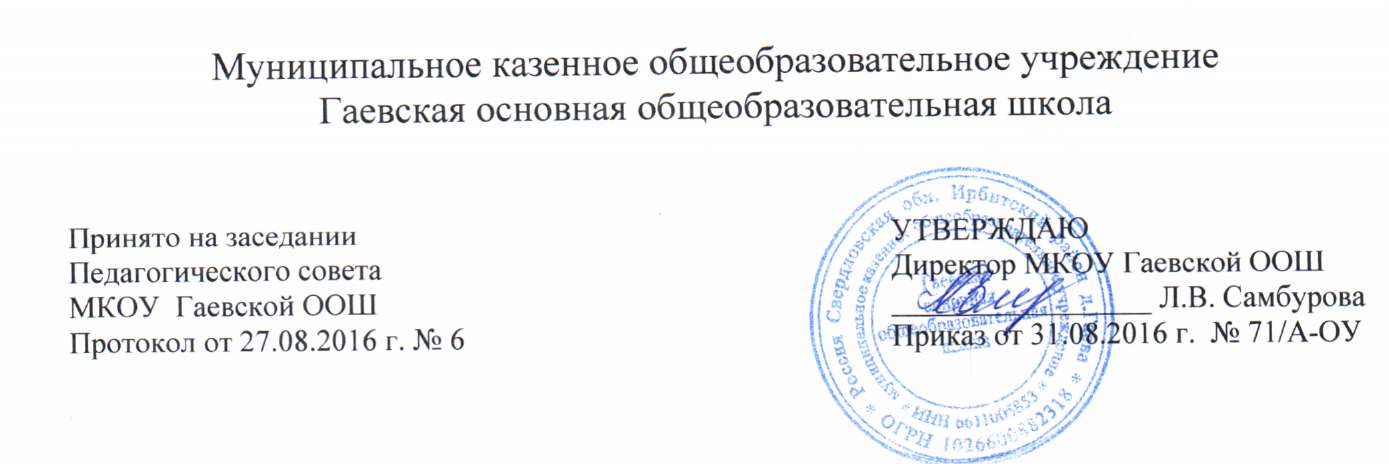 ПОЛОЖЕНИЕО ПОРЯДКЕ ПРОВЕДЕНИЯ САМООБСЛЕДОВАНИЯ МКОУ Гаевской ООШОБЩИЕ ПОЛОЖЕНИЯ1. Настоящее Положение о порядке проведения самообследования МКОУ Гаевской ООШ (далее – Положение) устанавливает правила проведения самообследования.Положение разработано в соответствии с требованиями:- Федерального закона от 29 декабря . № 273-ФЗ «Об образовании в Российской Федерации»(п. 3 ч. 2 ст. 29);- Постановления Правительства Российской Федерации от 5 августа . № 662 «Об осуществлении мониторинга системы образования»;- Приказа Министерства образования и науки Российской Федерации от 14 июня . № 462 «Об утверждении Порядка проведения самообследования образовательных организаций»;- Приказа Министерства образования и науки Российской Федерации от 10 декабря . № 1324 «Об утверждении показателей деятельности образовательной организации, подлежащей самообследованию».2. Целями проведения самообследования является обеспечение доступности и открытости информации о состоянии деятельности образовательной организации, а также подготовка отчета о результатах самообследования.3. Задачи самообследования:1) получение объективной информации о состоянии образовательной деятельности школы;2) установление степени соответствия фактического (реального) состояния образовательного процесса планируемому (прогнозируемому);3) разработка изменений, направленных на предупреждение развития негативных явлений в образовательной системе школы.4. В соответствии с целями и задачами самообследование выполняет ряд функций:- оценочная функция – осуществление с целью выявления соответствия оцениваемых параметров нормативным и современным параметрам, и требованиям;- диагностическая функция – выявление причин возникновения отклонений состояния объекта изучения и оценивания нормативных и научно обоснованных параметров, по которым осуществляется его оценка (самооценка);- прогностическая функция – оценка (самооценка) последствий проявления отклонений для самого оцениваемого объекта и тех, с которыми он вступает во взаимодействие.5. Самообследование проводится образовательной организацией ежегодно.6. Процедура самообследования включает в себя следующие этапы:- планирование и подготовку работ по самообследованию образовательной организации;- организацию и проведение самообследования в образовательной организации;- обобщение полученных результатов и на их основе формирование отчета;- рассмотрение отчета органом управления, к компетенции которого относится решение данного вопроса (Совет Учреждения).7. Сроки, форма проведения самообследования, состав лиц, привлекаемых для его проведения, определяются образовательной организацией в порядке, установленном настоящим Положением.8. Методы и критерии самообследования:- пассивные (наблюдение, количественный и качественный анализ продуктов деятельности и т.п.);- активные (мониторинг, анкетирование, собеседование, тестирование, социологический опрос).2. ПЛАНИРОВАНИЕ И ПОДГОТОВКА РАБОТ ПО САМООБСЛЕДОВАНИЮ ОБРАЗОВАТЕЛЬНОЙ ОРГАНИЗАЦИИ2.1. Директор школы издает приказ о сроках, форме проведения самообследования, составе лиц, привлекаемых для его проведения (далее – Комиссии).2.2. Председателем Комиссии является директор школы.2.3.Для проведения самообследования в состав Комиссии включаются:- представители совета родителей и родительской общественности;- педагогические работники.2.4. При подготовке к проведению самообследования председатель Комиссии проводит организационное подготовительное совещание с членами Комиссии, на котором:- рассматривается и утверждается план проведения самообследования;- за каждым членом Комиссии закрепляются направления работы общеобразовательной организации, подлежащие изучению при самообследовании;- уточняются вопросы, подлежащие изучению и оценке в ходе самообследования;- председателем Комиссии дается развернутая информация о нормативно-правовой базе, используемой в ходе самообследования, о месте (ах) и времени, предоставления членам Комиссии необходимых документов и материалов для подготовки к проведению самообследования, о контактных лицах;- определяются сроки предварительного и окончательного рассмотрения на Комиссии результатов самоообследования.2.5. В процессе самообследования проводится: оценка образовательной деятельности, оценка системы управления образовательной организацией, оценка содержания и качества подготовки обучающихся образовательной организации, оценка организации учебного процесса, оценка востребованности выпускников, оценка кадровых условий,  оценка учебно-методического обеспечения,оценка библиотечно-информационного обеспечения,  оценка материально-технической базы, оценка функционирования внутренней системы оценки качества образования; анализ показателей деятельности образовательной организации, подлежащей самообследованию, устанавливаемых федеральным органом исполнительной власти, осуществляющим функции по выработке государственной политики и нормативно-правовому регулированию в сфере образования; иные вопросы по решению педагогического совета, председателя Комиссии, вышестоящих органов управления. 3. ОРГАНИЗАЦИЯ И ПРОВЕДЕНИЕ САМООБСЛЕДОВАНИЯ В ОБРАЗОВАТЕЛЬНОЙ ОРГАНИЗАЦИИ3.1. Организация самообследования в МКОУ Гаевской ООШ осуществляется в соответствии с планом его проведения.3.2. При проведении самообследования даётся характеристика и оценка включённых в план самообследования направлений и вопросов.3.3. Структура и содержание отчета по результатам самообследования:3.3.1. Оценка образовательной деятельности:Общая характеристика образовательной организации: полное/сокращенное наименование образовательной организации, юридический/фактический адрес, контактный телефон, адрес электронной почты; правоустанавливающие документы (лицензия на право ведения образовательной деятельности, свидетельство о государственной аккредитации образовательного учреждения, свидетельство о внесении записи в Единый государственный реестр юридических лиц, свидетельство о постановке на учет в налоговом органе, устав общеобразовательного учреждения, свидетельство о государственной регистрации права оперативного управления муниципальным имуществом, свидетельство о государственной регистрации права безвозмездного пользования на земельный участок, наличие санитарно-эпидемиологического заключения на образовательную деятельность, др.); режим работы образовательной организации; комплектование классов: количество классов, в них обучающихся; контингент; перечень реализуемых образовательных программ.3.3.2.Оценка системы управления МКОУ Гаевской ООШ: характеристика сложившейся в образовательной организации системы управления; органы управления (персональные, коллегиальные), которыми представлена управленческая система МКОУ Гаевской ООШ; распределение административных обязанностей в педагогическом коллективе; режим управления МКОУ Гаевской ООШ (в режиме функционирования, в режиме развития, опережающее управление, проектное управление и т.п.); приоритеты развития системы управления образовательной организацией; наличие приказов руководителя образовательной организации по основной деятельности, по личному составу; порядок разработки и принятия локальных нормативных актов, касающихся прав и интересов участников образовательных отношений; взаимодействие с организациями-партнерами (наличие договоров об аренде, сотрудничестве, о взаимодействии, об оказании услуг и т.д.) для обеспечения образовательной деятельности; использование   современных   информационно-коммуникативных технологий в управлении образовательной организации; координации деятельности педагогической, медицинской, психологической служб образовательной организации; организация информирования обучающихся и их родителей (законных представителей) об их правах, обязанностях и ответственности в сфере образования; наличие и реализация планов работы совета Учреждения, родительского комитета; общих и классных родительских собраний, родительского всеобуча (лектории, беседы и др. формы); содержание и организация работы сайта образовательной организации, обеспечение доступности для родителей локальных нормативных актов и иных нормативных документов.3.3.3.Оценка содержания и качества подготовки обучающихся МКОУ Гаевской ООШ: наличие документов (Программа развития, Образовательные программы, Рабочие программы по учебным предметам (курсам), реализация предпрофильного обучения, реализация профильного обучения, организация предпрофессиональной и профессиональной подготовки (при наличии) и др.); механизмы определения списка учебников в соответствии с утвержденными федеральными перечнями учебников, рекомендованных или допущенных к использованию в образовательном процессе; анализ и оценка состояния воспитательной работы (социальный паспорт школы; характеристика системы воспитательной работы МКОУ Гаевской ООШ; направления и формы внеурочной работы; данные по правонарушениям среди обучающихся; мероприятия, направленные на повышение эффективности воспитательного процесса; участие в благотворительных акциях и общественных работах; результаты участия обучающихся в творческих конкурсах); работа по воспитанию здорового образа жизни (антиалкогольная, антиникотиновая, антинаркотическая деятельность, её соответствие современным требованиям); физкультурно-оздоровительная и спортивная работа (краткая характеристика, наличие объектов физической культуры и спорта; уровень физической подготовленности обучающихся; результаты участия обучающихся в спортивных состязаниях); анализ и оценка состояния дополнительного образования (наличие дополнительных общеобразовательных программ; наличие необходимых условий, материально-технического, программно-методического, кадрового обеспечения для реализации программ дополнительного образования; направленность реализуемых дополнительных общеобразовательных программ; охват обучающихся дополнительным образованием; результаты участия обучающихся в интеллектуально-творческих конкурсах и спортивных состязаниях); формы проведения текущего контроля успеваемости и промежуточной аттестации обучающихся и результаты промежуточной аттестации обучающихся; наличие обучающихся, оставленных на повторное обучение; результаты участия обучающихся во Всероссийской олимпиаде школьников; результаты качества подготовки выпускников 4-х классов, результаты государственной итоговой аттестации выпускников 9-го класса, итоговой аттестации выпускников 9-го класса; результаты независимых исследований качества образования (НИКО, ВПР и др.); распределение обучающихся по группам здоровья; изучение мнения участников образовательных отношений об образовательной организации (анализ запросов потребителей образовательных услуг, пожеланий родителей (законных представителей), других заинтересованных лиц; используемые методы (анкетирование, собеседование, тестирование, другие) для сбора информации о мнениях участников образовательных отношений, периодичность использования таких методов; применение для получения обратной связи таких форм как форум на сайте образовательного учреждения, интервьюирование, «Телефон доверия», «Горячая линия», «День открытых дверей» и другие); меры, которые были предприняты по результатам опросов участников образовательных отношений и оценка эффективности подобных мер).3.3.4. Оценка организации учебного процесса: учебный план (наличие, механизмы составления учебного плана; соблюдение предельно допустимых норм учебной нагрузки); годовой календарный учебный график; документация для проведения государственной (итоговой) аттестации; анализ расписания уроков; анализ форм работы с обучающимися, имеющими особые образовательные потребности; организация предпрофильной подготовки и профильного обучения в общеобразовательном учреждении; условия получения начального общего, основного общего и среднего общего образования лицами с ограниченными возможностями здоровья и инвалидами; формы получения образования (очная, вечерняя, семейное образование и т.д.).3.3.5. Оценка востребованности выпускников: трудоустройство выпускников; количество выпускников, поступивших в учреждения СПО; выпускники, которые не работают и не учатся.3.3.6.Оценка кадровых условий: укомплектованность общеобразовательного учреждения кадрами;  доля педагогических работников (%), работающих на штатной основе; профессиональный уровень кадров (количество педагогических работников, имеющих высшее (среднее специальное) образование, без педагогического образования; количество педагогических работников с высшей, первой квалификационной категорией, не имеющих квалификационной категории; стаж работы (до 5 лет, 10 лет, 15 лет, свыше 15 лет, от 50 до 55 лет, старше 55 лет); своевременность прохождения повышения квалификации); доля педагогических работников, имеющих базовое образование, соответствующее преподаваемым дисциплинам; количество педагогических работников, обучающихся в ВУЗ, имеющих учёную степень, учёное звание, государственные и отраслевые награды; работы по повышению квалификации и переподготовке педагогических работников и ее результативность (самообразование, курсы повышения квалификации, профессиональная переподготовка); - потребность в кадрах (вакансии);- оценка уровня заработной платы педагогических работников.3.3.7.Оценка учебно-методического обеспечения: система методической работы МКОУ Гаевской ООШ (краткая характеристика; вопросы методической работы, которые ставятся и рассматриваются руководством общеобразовательного учреждения, педагогическим советом, в других структурных подразделениях; наличие школьного методического совета и документов, регламентирующих его деятельность; формы организации методической работы (работа методобъединений, проблемных групп и др.));  работа с молодыми специалистами (при наличии); работа по обобщению и распространению педагогического опыта (публичные представления опыта, наличие публикаций методического характера); участие педагогов в профессиональных и методических конкурсах; количество педагогических работников общеобразовательного учреждения, подготовивших победителей и призёров (указать места) международных, всероссийского уровня, региональных, муниципальных олимпиад (конкурсов, соревнований).3.3.8.Оценка библиотечно-информационного обеспечения: обеспеченность учебной, учебно-методической и художественной литературой; наличие в общеобразовательном учреждении библиотеки, читального зала; общее количество единиц хранения фонда библиотеки; объем    фонда    учебной, учебно-методической, художественной литературы в библиотеке, пополнение и обновление фонда; реальная обеспеченность на одного обучающегося основной учебной литературой по каждому циклу дисциплин, реализуемых образовательных программ; соответствие обеспеченности литературой существующим требованиям; обеспечено ли общеобразовательное учреждение современной информационной базой (локальная сеть, выход в Интернет, электронная почта, электронный каталог, медиатека, электронные учебники и т.д.); наличие сайта общеобразовательного учреждения; обеспечение открытости и доступности информации о деятельности общеобразовательного учреждения для заинтересованных лиц (наличие информации в СМИ, на сайте образовательного учреждения, информационные стенды (уголки), выставки, презентации и т.д.).3.3.9.Оценка материально-технической базы: сведения о наличии зданий и помещений для организации образовательной деятельности (количество классов для проведения практических занятий; лабораторий; компьютерных кабинетов, мастерских; административных и служебных помещений); сведения о количестве и структуре технических средств обучения и т.д.; сведения об обеспечение мебелью, инвентарём, посудой; наличие собственной столовой, буфета (договоры с различными организациями о порядке обеспечения питанием; охват горячим питанием обучающихся; обеспечение бесплатным горячим питанием льготных категорий обучающихся; создание условий соблюдения правил техники безопасности на пищеблоке; выполнение предписаний надзорных органов); наличие медицинского кабинета (медицинское обслуживание; договор с территориальным лечебно-профилактическим учреждением о порядке медицинского обслуживания обучающихся и сотрудников; регулярность прохождения сотрудниками общеобразовательного учреждения медицинских осмотров; сведения о случаях травматизма, пищевых отравлений среди обучающихся; выполнение предписаний надзорных органов; соблюдение санитарно-гигиенического режима (состояние помещений, режим проветривания, температурный режим, водоснабжение и т.д.); соблюдение мер противопожарной безопасности (наличие автоматической пожарной сигнализации, средств пожаротушения, камер слежения, договоров на обслуживание с соответствующими организациями; акты о состоянии пожарной безопасности; проведение учебно-тренировочных мероприятий по вопросам безопасности); соблюдение мер антитеррористической безопасности (наличие тревожной кнопки, камер слежения, договоров на обслуживание с соответствующими организациями; проведение учебно-тренировочных мероприятий по вопросам безопасности); состояние территории общеобразовательного учреждения (наличие ограждения и освещения территории; наличие и состояние необходимых знаков дорожного движения при подъезде к общеобразовательному учреждению; оборудование хозяйственной площадки, состояние мусоросборника); данные о поведении ремонтных работ в общеобразовательном учреждении; меры по обеспечению развития материально-технической базы.3.3.10. Оценка функционирования внутренней системы оценки качества образования: наличие документов, регламентирующих функционирование внутренней системы оценки качества образования (Положение о ВСОКО);  информированность участников образовательных отношений о функционировании внутренней системы оценки качества образования в общеобразовательном учреждении; проводимые мероприятия внутреннего контроля в рамках функционирования внутренней системы оценки качества образования.Сбор и анализ информации о начальном общем образовании и основном общем образовании осуществляется в соответствии с Перечнем обязательной информации о системе образования, подлежащей мониторингу, утверждённым постановлением Правительства РФ от 5 августа 2013 г. № 662 «Об осуществлении мониторинга системы образования».3.3.11. Анализ показателей деятельности МКОУ Гаевской ООШ, подлежащей самообследованию, устанавливаемых федеральным органом исполнительной власти, осуществляющим функции по выработке государственной политики и нормативно-правовому регулированию в сфере образования.Данный анализ выполняется в соответствии с приказом Министерства образования и науки Российской Федерации от 10.12.2013 № 1324 «Об утверждении показателей деятельности образовательной организации, подлежащей самообследованию»:Показатели
деятельности общеобразовательной организации, Подлежащей самообследованию
4. ОБОБЩЕНИЕ ПОЛУЧЕННЫХ РЕЗУЛЬТАТОВИ НА ИХ ОСНОВЕ ФОРМИРОВАНИЕ ОТЧЕТА4.1. Информация, полученная в результате сбора сведений в соответствии с утверждённым планом самообследования, членами Комиссии передается директору, ответственному за свод и оформление результатов самообследования общеобразовательной организации, не позднее чем за три дня до предварительного рассмотрения на Комиссии результатов самообследования.4.2. Директор обобщает полученные данные и проводит заседание Комиссии, на котором происходит предварительное рассмотрение отчёта: уточняются отдельные вопросы, высказываются мнения о необходимости сбора дополнительной информации, обсуждаются выводы и предложения по итогам самообследования.4.4.С учётом поступивших от членов Комиссии предложений, рекомендаций и замечаний по отчёту председатель Комиссии назначает срок для окончательного рассмотрения отчёта.         4.5. После окончательного рассмотрения результатов самообследования итоговая форма отчёта направляется на рассмотрение органа управления общеобразовательной организации, к компетенции которого относится решение данного вопроса.5. ОТВЕТСТВЕННОСТЬ5.1. Педагогические работники несут ответственность за выполнение данного Положения в соответствии требованиями законодательства.5.2. Ответственным лицом за организацию работы по данному Положению является руководитель общеобразовательной организации.6. ЗАКЛЮЧИТЕЛЬНЫЕ ПОЛОЖЕНИЯ6.1. Отчет о результатах самообследования формируется по состоянию на 1 августа текущего года.6.2. Отчет подписывается руководителем образовательной организации и заверяется ее печатью.6.3.Размещение отчета о результатах самообследования на официальном сайте образовательной организации в сети «Интернет» и направление его учредителю осуществляется не позднее 1 сентября текущего года.№ п/пПоказателиЕдиница измерения1.Образовательная деятельность1.1Общая численность учащихсячеловек1.2Численность учащихся по образовательной программе начального общего образованиячеловек1.3Численность учащихся по образовательной программе основного общего образованиячеловек1.4Численность учащихся по образовательной программе среднего общего образованиячеловек1.5Численность/удельный вес численности учащихся, успевающих на "4" и "5" по результатам промежуточной аттестации, в общей численности учащихсячеловек/%1.6Средний балл государственной итоговой аттестации выпускников 9 класса по русскому языкубалл1.7Средний балл государственной итоговой аттестации выпускников 9 класса по математикебалл1.8Средний балл единого государственного экзамена выпускников 11 класса по русскому языкубалл1.9Средний балл единого государственного экзамена выпускников 11 класса по математикебалл1.10Численность/удельный вес численности выпускников 9 класса, получивших неудовлетворительные результаты на государственной итоговой аттестации по русскому языку, в общей численности выпускников 9 классачеловек/%1.11Численность/удельный вес численности выпускников 9 класса, получивших неудовлетворительные результаты на государственной итоговой аттестации по математике, в общей численности выпускников 9 классачеловек/%1.12Численность/удельный вес численности выпускников 11 класса, получивших результаты ниже установленного минимального количества баллов единого государственного экзамена по русскому языку, в общей численности выпускников 11 классачеловек/%1.13Численность/удельный вес численности выпускников 11 класса, получивших результаты ниже установленного минимального количества баллов единого государственного экзамена по математике, в общей численности выпускников 11 классачеловек/%1.14Численность/удельный вес численности выпускников 9 класса, не получивших аттестаты об основном общем образовании, в общей численности выпускников 9 классачеловек/%1.15Численность/удельный вес численности выпускников 11 класса, не получивших аттестаты о среднем общем образовании, в общей численности выпускников 11 классачеловек/%1.16Численность/удельный вес численности выпускников 9 класса, получивших аттестаты об основном общем образовании с отличием, в общей численности выпускников 9 классачеловек/%1.17Численность/удельный вес численности выпускников 11 класса, получивших аттестаты о среднем общем образовании с отличием, в общей численности выпускников 11 классачеловек/%1.18Численность/удельный вес численности учащихся, принявших участие в различных олимпиадах, смотрах, конкурсах, в общей численности учащихсячеловек/%1.19Численность/удельный вес численности учащихся-победителей и призеров олимпиад, смотров, конкурсов, в общей численности учащихся, в том числе:человек/%1.19.1Регионального уровнячеловек/%1.19.2Федерального уровнячеловек/%1.19.3Международного уровнячеловек/%1.20Численность/удельный вес численности учащихся, получающих образование с углубленным изучением отдельных учебных предметов, в общей численности учащихсячеловек/%1.21Численность/удельный вес численности учащихся, получающих образование в рамках профильного обучения, в общей численности учащихсячеловек/%1.22Численность/удельный вес численности обучающихся с применением дистанционных образовательных технологий, электронного обучения, в общей численности учащихсячеловек/%1.23Численность/удельный вес численности учащихся в рамках сетевой формы реализации образовательных программ, в общей численности учащихсячеловек/%1.24Общая численность педагогических работников, в том числе:человек1.25Численность/удельный вес численности педагогических работников, имеющих высшее образование, в общей численности педагогических работниковчеловек/%1.26Численность/удельный вес численности педагогических работников, имеющих высшее образование педагогической направленности (профиля), в общей численности педагогических работниковчеловек/%1.27Численность/удельный вес численности педагогических работников, имеющих среднее профессиональное образование, в общей численности педагогических работниковчеловек/%1.28Численность/удельный вес численности педагогических работников, имеющих среднее профессиональное образование педагогической направленности (профиля), в общей численности педагогических работниковчеловек/%1.29Численность/удельный вес численности педагогических работников, которым по результатам аттестации присвоена квалификационная категория в общей численности педагогических работников, в том числе:человек/%1.29.1Высшаячеловек/%1.29.2Перваячеловек/%1.30Численность/удельный вес численности педагогических работников в общей численности педагогических работников, педагогический стаж работы которых составляет:человек/%1.30.1До 5 летчеловек/%1.30.2Свыше 30 летчеловек/%1.31Численность/удельный вес численности педагогических работников в общей численности педагогических работников в возрасте до 30 летчеловек/%1.32Численность/удельный вес численности педагогических работников в общей численности педагогических работников в возрасте от 55 летчеловек/%1.33Численность/удельный вес численности педагогических и административно-хозяйственных работников, прошедших за последние 5 лет повышение квалификации/профессиональную переподготовку по профилю педагогической деятельности или иной осуществляемой в образовательной организации деятельности, в общей численности педагогических и административно-хозяйственных работниковчеловек/%1.34Численность/удельный вес численности педагогических и административно-хозяйственных работников, прошедших повышение квалификации по применению в образовательном процессе федеральных государственных образовательных стандартов в общей численности педагогических и административно-хозяйственных работниковчеловек/%2.Инфраструктура2.1Количество компьютеров в расчете на одного учащегосяединиц2.2Количество экземпляров учебной и учебно-методической литературы из общего количества единиц хранения библиотечного фонда, состоящих на учете, в расчете на одного учащегосяединиц2.3Наличие в образовательной организации системы электронного документооборотада/нет2.4Наличие читального зала библиотеки, в том числе:да/нет2.4.1С обеспечением возможности работы на стационарных компьютерах или использования переносных компьютеровда/нет2.4.2С медиатекойда/нет2.4.3Оснащенного средствами сканирования и распознавания текстовда/нет2.4.4С выходом в Интернет с компьютеров, расположенных в помещении библиотекида/нет2.4.5С контролируемой распечаткой бумажных материаловда/нет2.5Численность/удельный вес численности учащихся, которым обеспечена возможность пользоваться широкополосным Интернетом (не менее 2 Мб/с), в общей численности учащихсячеловек/%2.6Общая площадь помещений, в которых осуществляется образовательная деятельность, в расчете на одного учащегосякв.м